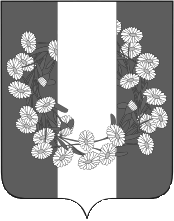 АДМИНИСТРАЦИЯ БУРАКОВСКОГО СЕЛЬСКОГО ПОСЕЛЕНИЯ КОРЕНОВСКОГО РАЙОНАПОСТАНОВЛЕНИЕот 05.10.2020                                                                                                                           № 69х.БураковскийО внесении изменений в некоторые правовые акты администрации Бураковского сельского поселения Кореновского района С целью приведения нормативных правовых актов администрации Бураковского сельского поселения Кореновского района в соответствие с действующим законодательством, администрация Бураковского сельского поселения Кореновского района п о с та н о в л я е т:Утвердить изменения, которые вносятся  в отдельные постановления администрации Бураковского сельского поселения Кореновского района (прилагается).Признать утратившими силу постановления администрации Бураковского сельского поселения Кореновского района:от 25 июня 2020 года № 42 «О внесении изменений в постановление администрации Бураковского сельского поселения Кореновского района от 08 ноября 2019 года № 90 «Об утверждении административного регламента администрации Бураковского сельского поселения Кореновского района по исполнению муниципальной функции «Осуществление муниципального контроля за соблюдением законодательства в области розничной продажи алкогольной продукции»;от 25 июня 2020 года № 43 «О внесении изменений в постановление администрации Бураковского сельского поселения Кореновского района от 20 сентября 2019 года № 64 «Об утверждении административного регламента администрации Бураковского сельского поселения Кореновского района осуществления муниципального контроля за использованием и охраной недр при добыче общераспространенных полезных ископаемых, а также при строительстве подземных сооружений, не связанных с добычей полезных ископаемых» (с изменениями от 08 ноября 2019 года № 91)».Общему отделу администрации Бураковского сельского поселения Кореновского района (Абрамкина) обнародовать настоящее постановление в установленных местах и разместить его на официальном сайте органов местного самоуправления Бураковского сельского поселения Кореновского района в информационно-телекоммуникационной сети «Интернет». Постановление вступает в силу после его официального обнародования.Глава Бураковского сельского поселения Кореновского района                                                                              Л.И. ОрлецкаяПРИЛОЖЕНИЕ УТВЕРЖДЕНЫпостановлением администрацииБураковского сельского поселенияКореновского районаот 05.10. 2020 года № 69ИЗМЕНЕНИЯ, которые вносятся  в отдельные постановления администрации Бураковского сельского поселения Кореновского района1. Внести в приложение к постановлению администрации Бураковского сельского поселения Кореновского района от 08 ноября 2019 года № 90 «Об утверждении административного регламента администрации Бураковского сельского поселения Кореновского района по исполнению муниципальной функции «Осуществление муниципального контроля за соблюдением законодательства в области розничной продажи алкогольной продукции» изменения, изложив подпункты 3.4.11 и 3.4.13 пункта 3.4 раздела III в следующей редакции:«3.4.11. Плановые проверки в отношении юридических лиц, индивидуальных предпринимателей,  отнесенных  в  соответствии     с   Федеральным    законом от 24.07.2007  № 209-ФЗ к субъектам малого предпринимательства, сведения о которых включены в единый реестр субъектов малого и среднего предпринимательства, не проводятся с 1 января 2019 года по 01 апреля 2020 года, за исключением случаев, установленных частью 1 статьи 26.2 Федерального закона от 26.12.2008  № 294-ФЗ.Если иное не установлено Правительством Российской Федерации, проверки в отношении юридических лиц, индивидуальных предпринимателей, отнесенных в соответствии со статьей 4 Федерального закона от 24 июля 2007 года № 209-ФЗ «О развитии малого и среднего предпринимательства в Российской Федерации» к субъектам малого и среднего предпринимательства, сведения о которых включены в единый реестр субъектов малого и среднего предпринимательства, не проводятся с 1 апреля по 31 декабря 2020 года включительно, за исключением проверок, основаниями для проведения которых являются причинение вреда или угроза причинения вреда жизни, здоровью граждан, возникновение чрезвычайных ситуаций природного и техногенного характера.3.4.13. Проведение проверки с нарушением требований статьи 26.2 Федерального закона № 294-ФЗ является грубым нарушением требований законодательства о муниципальном контроле и влечет недействительность результатов проверки в соответствии с частью 1 статьи 20 Федерального закона № 294-ФЗ.».2. Внести в приложение к постановлению администрации Бураковского сельского поселения Кореновского района от 20 сентября 2019 года № 64 «Об утверждении административного регламента администрации Бураковского сельского поселения Кореновского района осуществления муниципального контроля за использованием и охраной недр при добыче общераспространенных полезных ископаемых, а также при строительстве подземных сооружений, не связанных с добычей полезных ископаемых» (с изменениями от 08 ноября 2019 года № 91) изменения, изложив подпункты 3.4.11 и 3.4.13 пункта 3.4 раздела III в следующей редакции:«3.4.11. Плановые проверки в отношении юридических лиц, индивидуальных предпринимателей,  отнесенных  в  соответствии     с   Федеральным    законом от 24.07.2007  № 209-ФЗ к субъектам малого предпринимательства, сведения о которых включены в единый реестр субъектов малого и среднего предпринимательства, не проводятся с 1 января 2019 года по 01 апреля 2020 года, за исключением случаев, установленных частью 1 статьи 26.2 Федерального закона от 26.12.2008  № 294-ФЗ.Если иное не установлено Правительством Российской Федерации, проверки в отношении юридических лиц, индивидуальных предпринимателей, отнесенных в соответствии со статьей 4 Федерального закона от 24 июля 2007 года № 209-ФЗ «О развитии малого и среднего предпринимательства в Российской Федерации» к субъектам малого и среднего предпринимательства, сведения о которых включены в единый реестр субъектов малого и среднего предпринимательства, не проводятся с 1 апреля по 31 декабря 2020 года включительно, за исключением проверок, основаниями для проведения которых являются причинение вреда или угроза причинения вреда жизни, здоровью граждан, возникновение чрезвычайных ситуаций природного и техногенного характера.3.4.13. Проведение проверки с нарушением требований статьи 26.2 Федерального закона № 294-ФЗ является грубым нарушением требований законодательства о муниципальном контроле и влечет недействительность результатов проверки в соответствии с частью 1 статьи 20 Федерального закона № 294-ФЗ.».Глава Бураковского сельского поселения Кореновского района                                                                         Л.И.ОрлецкаяЛИСТ СОГЛАСОВАНИЯпроекта постановления администрации Бураковского сельского поселения Кореновского района от 05 октября 2020 года № 68«Об утверждении Регламента осуществления ведомственного контроля за соблюдением требований Федерального закона от 18 июля 2011 года  № 223-ФЗ «О закупках товаров, работ, услуг отдельными видами юридических лиц» и иных принятых в соответствии с ним нормативных правовых актов Российской Федерации»Проект внесен:Общим  отделом администрации Бураковского сельского поселенияКореновского района,Начальник общего отдела						       З.П. АбрамкинаПроект согласован:Начальник финансового отделаадминистрации Бураковскогосельского поселения Кореновского района 							        И.П. Санькова